ZUCRPô@2SFBJKupní smlouva(návrh)uzavřená podle ustanovení 2079 a násl. zákona č. 89/2012 Sb., občanského zákoníku, ve znění pozděj ších předpisůČíslo smlouvy prodávajícího: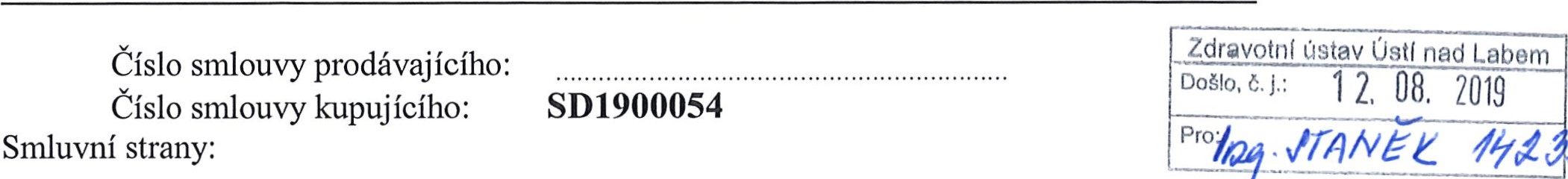 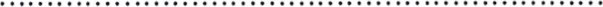 	Číslo smlouvy kupujícího:	SD1900054Kupující:(dále jen jako „kupující” na straně jedné)Prodávající:	název:	The Binding Site s.r.o.sídlo: Sinkulova 682/55, 14700 Praha 4 statutární zástupce: Ing. Jiří Michalík, jednatel lč:	29021600 DIČ:	CZ29021600 bankovní spojení: ČSOB číslo účtu: ………………………. elektronická adresa pro příjem dílčích žádanek: info@bindingsite.cz telefonní číslo pro mimořádný příjem dílčích žádanek: +……………………. (dále jen jako „prodávající” na straně druhé)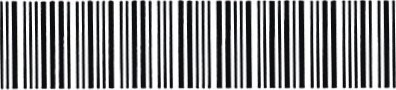 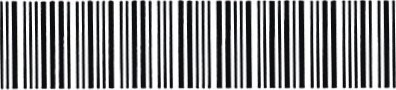 uzavírají prostřednictvím svých zástupců, kteří jsou dle svých prohlášení plně svéprávní, tuto kupní smlouvu:I. Úvodní ustanovení1. Tato smlouva je uzavírána s prodávajícím, jehož nabídka ze dne 19. 6. 2019 byla vybrána jako nejvýhodnější v rámci zadávacího řízení k nadlimitní veřejné zakázce s názvem „ZUUL dodávka látekpro diagnostické metody 2019”, část 2: Imunoglobuliny (izotypy, řetězce).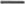 II. Předmět smlouvyTouto smlouvou se prodávající zavazuje dodat v době trvání této smlouvy a za podmínek ve smlouvě sjednaných kupujícímu zboží (v rozsahu, množství a kvalitě, odpovídající nabídce prodávajícího) uvedené v Příloze A této smlouvy a převést na něj vlastnické právo k tomuto zboží. Kupující se zavazuje zboží převzít a zaplatit za něj sjednanou kupní cenu způsobem a v termínu stanoveném touto smlouvou.Prodávající je povinen dodávat zboží, které bude mít vlastnosti sjednané v této smlouvě, po celou dobu trvání této smlouvy.Plnění předmětu veřejné zakázky podle této smlouvy bude uskutečňováno na základě dílčích žádanek, které bude kupující zasílat prodávajícímu podle své aktuální potřeby. Kupující uvede v každé dílčí žádancedruh požadovaného zboží s uvedením pořadového čísla položky, obchodního názvu produktu a čísla zboží v katalogu;nmožství každého druhu zboží s uvedením celkové ceny zboží; amísto plnění, kterým bude některé z pracovišť kupujícího uvedené v Příloze B k této smlouvě. Hodnota jednorázové dílčí žádanky pro jedno místo plnění nebude nižší než 2 000,- Kč (bez DPH), nebude-li výjimečně dohodnuto jinak.Smluvní strany si tímto potvrzují, že předpokládané množství odebraného zboží (a to jak podle množství, tak i podle finančního objemu) dle této smlouvy má pouze limitní charakter a že touto smlouvou se nezakládá povinnost kupujícího odebrat zboží a uhradit jeho kupní cenu v celém rozsahu předpokládaného množství odebraného zboží.Pro zasílání dílčích žádanek souhlasí prodávající s jejich přijímáním v elektronické formě zasílané na elektronickou adresu uvedenou prodávajícím v záhlaví této kupní smlouvy.Pro technicky a obchodně jasnou dílčí žádanku budou využity údaje prodávajícího (vybraného dodavatele) z Přílohy C této smlouvy (jednotkové ceny), podle nichž bude kupující žádanky vystavovat.Prodávající se dále zavazuje ve lhůtě pro dodání zboží předat, nebo zpřístupnit: o certifikáty ke zboží, kterými disponuje (je-li to relevantní), o prohlášení o shodě dodávaného zboží, je-li to nutné podle právních předpisů.Prodávající prohlašuje, že: dodávané zboží je prosto právních vad a je v souladu s obecně platnými právními a technickými normami pro bezpečné používání,  je plně oprávněn k prodeji vybraného zboží podle této smlouvy včetně oprávnění převést vlastnictví k věci na kupujícího,  zboží není zatíženo žádným právem třetí osoby či třetích osob, zejména že zboží není předmětem zástavního práva, předkupního práva či na něm nevázne věcné břemeno,  zboží nepochází z trestné činnosti, z výsledku trestné činnosti či jakéhokoliv jednání, které je v rozporu s obecně závaznými právními předpisy.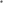 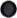 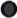 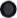 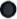 III. Dodací podmínkyProdávající se zavazuje kupujícímu dodat zboží dle článku II. této smlouvy ve lhůtě navržené v žádance kupujícího, ne později než 5 (slovy: pět) pracovních dnů od přijetí dílčí žádanky, nebude-li dohodnuto jinak.Smluvní strany se dohodly, že místem plnění podle této smlouvy jsou pracoviště kupujícího vybraná z Přílohy B této smlouvy a upřesněná v dílčích žádankách. Prodávající je povinen zajistit dopravu zboží, jakož i veškeré plnění související s dodáním zboží, jako např. clo, expedice, balení, doprava a jiné administrativní služby.Podpisem přejímacího protokolu dochází k přechodu vlastnického práva ke zboží a nebezpečí škody na zboží.Prodávající je povinen zajistit, abydodávané zboží bylo nové a v neporušených obalech;dodávané zboží splňovalo kvalitativní požadavky uvedené v zadávací dokumentaci k zadávacímu řízení dle čl. I odst. 1 této smlouvy a této smlouvě, splňovat veškeré podmínky pro jeho bezpečné použití a umožňovat jeho užití pro daný účel v souladu s požadavky obecně závazných právních předpisů platných v ČR, zejména pak zákona č. 268/2014 Sb., o zdravotnických prostředcích, a souvisejících právních předpisů Evropské unie;dodávané zboží mělo zbývající dobu možného použití alespoň v délce 70 % celkové expirační doby;každá dílčí dodávka byla doplněna dodacím listem v elektronické podobě zaslaným osobou uvedenou v dílčí žádance a zároveň v listinné podobě jako součást příslušné dodávky;každá dílčí dodávka byla doplněna protokoly o kontrole kvality; tyto protokoly lze nahradit odkazem na dokumenty vzdáleně a neomezeně přístupné;každá dodávka zdravotnických prostředků in vitro byla doplněna o odkaz na registraci v národním informačním systému zdravotnických prostředků; ak prokázání shody dodávaného diagnostika bylo každé z nich opatřeno značkou „CE”.Předmět dílčího plnění podle článku II. odst. 1 této smlouvy se smluvní strany zavazují předat a převzít na základě písemného předávacího protokolu dodaného zboží prostého vad a nedodělků (přejímací protokol/ dodací list/ faktura). Kupující je povinen při převzetí provést prohlídku zboží, zkontrolovat dodržení dodacích podmínek u každého dílčího plnění a uvést veškeré množstevní a jiné zjevné vady zboží do přejímacího protokolu.Prodávající odpovídá za to, že zboží bude v okamžiku přechodu nebezpečí na věci prosto věcných a právních vad a dále poskytuje záruku ve smyslu 2113 občanského zákoníku, že zboží bude po určitou dobu způsobilé k použití ke svému účelu a že si zachová své obvyklé vlastnosti alespoň po dobu své zbývající expirační doby. Zjistí-li kupující, že některé dílčí plnění nebo jeho část má vady, je povinen o tom informovat prodávajícího, a to buď písemně nebo e-mailem, a to bezodkladně poté, co se o vadě dozvěděl, nejpozději však v poslední den záruční doby.Prodávající se zavazuje zjednat nápravu ve lhůtě ne později než 5 (slovy: pět) pracovních dnů ode dne přijetí reklamace kupujícího, nebude-li dohodnuto jinak. Způsob odstranění vady určuje prodávající, avšak s ohledem na odůvodněné požadavku kupujícího.V případě, že prodávajícíplnil veřejnou zakázku v běžném roce prostřednictvím poddodavatele, je povinen předat kupujícímu seznam poddodavatelů, kteří se podíleli na plnění veřejné zakázky a jimž za plnění poddodávky uhradil v běžném roce více než 10 % z ceny vyfakturované prodávajícím kupujícímu v tomto běžném roce; neboplnil veřejnou zakázku v běžném roce bez využití poddodavatelů dle písm. a) tohoto odstavce, je povinen tuto skutečnost oznámit kupujícímu.Prodávající je povinen poskytnout kupujícímu informaci dle odst. 8 tohoto článku nejpozději do28. února následujícího kalendářního roku.IV. Kupní cena a platební podmínkyCelková kupní cena za předmět plnění dle článku II. této smlouvy je stanovena dohodou smluvních stran v souladu se zákonem 526/1990 Sb., o cenách, ve znění pozdějších předpisů, a vychází z ceny nabídnuté v zadávacím řízení dle článku I. této smlouvy pro celou dobu její platnosti (48 měsíců):	Cena celkem bez DPH	982 240 Kč(slovy: devět set osmdesát dva tisíc dvě stě čtyřicet korun českých)	DPH (21 %)	206 270 40 Kč	Cena celkem včetně DPH	1 188 51040 KčJednotkové ceny předmětu plnění jsou uvedeny v Příloze C k této smlouvě. Rozpis kupní ceny v Příloze A této smlouvy, který vycházejí z jednotkových cen uvedených v Příloze C, odpovídá nabídkové ceně a jednotkovým cenám uvedeným v nabídce, kterou prodávající předložil v zadávacím řízení dle článku I. této smlouvy.Cena je stanovena jako pevná, nejvýše přípustná a obsahuje veškeré náklady spojené s realizací dodávky předmětu plnění včetně veškerých souvisejících nákladů. V ceně jsou zahrnuty veškeré náklady, kterých je třeba k dodávce zboží, předání a převzetí předmětu plnění, zejména, nikoliv však pouze, nákladů na dodávku, dopravu, náklady na výkony, služby a média potřebné k plnění předmětu smlouvy, zabezpečení prohlášení o shodě, certifikátů, likvidaci obalů, apod. Kupní cena může být měněna pouze v souvislosti se změnou daňových předpisů majících prokazatelný vliv na cenu předmětu plnění.Nárok prodávajícího na zaplacení kupní ceny a povinnost kupujícího hradit kupní cenu bude vznikat postupně po poskytnutí dílčích plnění prodávajícího na základě dílčích žádanek kupuj ícího.Cena dohodnutá v této smlouvě nebude dílčími plněními překročena, nebude-li dohodnuto jinak (ale vždy v souladu s dotčenými zásadami uvedenými v ZZVZ).Cena za každé dílčí plnění bude stanovena jako součin skutečně dodaného množství zboží a příslušných jednotkových cen dle Přílohy C této smlouvy. Ke kupní ceně bude připočtena DPH ve výši dle zákona č. 235/2004 Sb., o dani z přidané hodnoty (dále jen „ZDPH”).Pokud v průběhu doby trvání této smlouvy dle čl. IV odst. 1 prodávající sníží běžně nabízené ceny (ceníkové položky) zboží, které je předmětem plnění dle této smlouvy, kupující je oprávněn požadovat snížení jednotkových cen pod úroveň nabídnutých jednotkových cen dle Přílohy C k této smlouvě, a to minimálně na úroveň nových běžných ceníkových položek prodávajícího.Cena za dílčí plnění bude prodávajícímu uhrazena kupujícím na základě faktury s náležitostmi daňového dokladu (S 29 ZDPH).Smluvní strany se dohodly, že datem uskutečnění zdanitelného plnění (dále jen „DUZP”) ve vztahu ke každému dílčímu plnění dle této smlouvy bude poslední den měsíce, v němž bylo dílčí plnění dle této smlouvy poskytnuto.Prodávající vystaví a kupujícímu doručí fakturu (dále též „daňový doldad”) na částku odpovídající ceně za všechna dílčí plnění, která byla provedena v průběhu kalendářního měsíce. Faktura musí být vystavena nejpozději do 10 dnů po DUZP, v němž bylo poskytnuto dílčí plnění a doručena kupujícímu nejpozději do třetího dne od vystavení. Může být vystavena jako jeden doklad, nebo několik dokladů.Faktura bude doručena v elektronické podobě na adresu faktury@zuusti.cz.Splatnost faktury nesmí být kratší než 30 dní ode dne jejího prokazatelného doručení kupujícímu. Fakturovaná částka bude uhrazena bezhotovostním převodem na účet prodávajícího uvedený v záhlaví této smlouvy.V případě, že faktura nebude obsahovat všechny odpovídající náležitosti, kupující je oprávněn vrátit fakturu prodávajícímu k doplnění či přepracování, nejpozději však do uplynutí doby splatnosti. V případě, že kupující vrací prodávajícímu fakturu dle tohoto odstavce, je povinen prodávajícímu písemně sdělit důvody jejího vrácení, zároveň s vráceným daňovým dokladem. V takovém případě se přerušuje plynutí doby splatnosti; nová doba splatnosti začne plynout doručením doplněného nebo opraveného daňového dokladu kupujícímu.Prodávající bere na vědomí, že kupující není povinen poskytnout prodávajícímu žádné zálohy na jakékoli plnění dle této smlouvy.V. Odpovědnost stran za porušení smlouvy, utvrzení dluhuPro případ prodlení kupujícího s úhradou kupní ceny v ujednané době splatnosti je prodávající oprávněn právo vyúčtovat úrok z prodlení v zákonem stanovené výši (S 2 nař. vlády ČR č. 351/2013 Sb.).V souladu s ustanovením 3 nařízení vlády ČR č. 351/2013 Sb. je dohodnuta částka nákladů spojených s vymáháním každé splatné pohledávky ve výši minimálně 1 500 Kč.V případě, že prodávající porušísvoji povinnost dle článku III odst. 8 a 9 této smlouvy, tj. povinnost předložit kupujícímu seznam poddodavatelů nebo sdělit kupujícímu, že poddodavatele nevyužil, ve stanovené lhůtě, kupující je oprávněn požadovat po prodávajícím zaplacení smluvní pokuty ve výši 5 000 Kč (pět tisíc korun českých); ajinou smluvní povinnost dle této smlouvy, kupující je oprávněn požadovat po prodávajícím zaplacení smluvní pokuty ve výši 500 Kč (pět set korun českých) za každé j ednotlivé porušení.Smluvní strana, která je oprávněna požadovat zaplacení úroků z prodlení, nákladů spojených s vymáháním pohledávky nebo smluvní pokuty, vyúčtuje tuto pohledávku druhé smluvní straně formou písemné výzvy adresované druhé smluvní straně, která bude obsahovat výpočet uplatněného nároku a skutečnosti, které vedly k jejímu vzniku. Výzva musí mít formu doporučeného dopisu zaslaného na adresu zavázané smluvní strany uvedenou v záhlaví této smlouvy. Ve výzvě musí být stanovena lhůta k uhrazení dané pohledávky, která nesmí být kratší než 15 dní ode dne doručení. Smluvní strana je povinna platit úroky z prodlení, náklady spojené s vymáhání pohledávky nebo smluvní pokuty na bankovní účet druhé smluvní strany uvedený v záhlaví této smlouvy, případně na jiný bankovní účet, který bude uveden ve výzvě.VI. Ukončení smluvního vztahuTato smlouva se uzavírá na dobu 48 měsíců ode dne účinnosti této smlouvy, nebo do vyčerpání finančního limitu (cena bez DPH) uvedeného v článku IV odst. 1 a v Příloze A této smlouvy, v závislosti na tom, který z těchto okamžiků nastane dříve. Po tuto dobu může být poskytováno plnění dle této smlouvy, ledaže dojde k ukončení smlouvy jiným způsobem.Tuto smlouvu lze ukončit dohodou obou smluvních stran. Dohoda o ukončení této smlouvy musí být uzavřena v písemné formě a podepsána oprávněnými zástupci obou smluvních stran. Není-li v dohodě o ukončení smlouvy stanoveno jinak, dohoda se nevztahuje na plnění, které má být poskytnuto dle již kupujícím zaslaných a prodávajícím přijatých dílčích žádanek dle této smlouvy.Kupující je oprávněn od této smlouvy odstoupit:v případě opakovaného porušení povinností při plnění této smlouvy prodávajícím;vyjde-li najevo, že prodávající uvedl v nabídce podané v zadávacím řízení, které předcházelo uzavření této smlouvy (čl. I. odst. 1 této smlouvy), informace nebo doklady, které neodpovídají skutečnosti;v případě osvědčení úpadku prodávajícího soudem postupem dle zákona č. 182/2006 Sb., o úpadku a způsobech jeho řešení (insolvenční zákon) nebo prohlášení konkursu před úplným dodáním zboží; az důvodů stanovených zákonem.Prodávající je oprávněn od této smlouvy nad rámec zákonných důvodů odstoupit:v případě osvědčení úpadku prodávajícího soudem postupem dle zákona č. 182/2006 Sb., o úpadku a způsobech jeho řešení (insolvenční zákon) nebo prohlášení konkursu před úplným dodáním zboží,v případě prodlení kupujícího s převzetím zboží, ačkoliv byl prodávajícím písemně vyzván, o více než 15 kalendářních dnů;v případě, že se kupující dostane do prodlení s uhrazením kupní ceny za kteroukoli dílčí dodávku a nenapraví toto prodlení ani v dodatečné lhůtě 15 dnů po doručení výzvy prodávajícího k nápravě; az důvodů stanovených zákonem.Odstoupení musí být učiněno písemně, s vyznačením důvodu odstoupení a je účinné dnem jeho doručení druhé smluvní straně.Odstoupení od smlouvy se nedotýká práva na zaplacení smluvní pokuty nebo úroku z prodlení, pokud již dospěl, práva na náhradu škody vzniklé z porušení smluvní povinnosti ani ujednání, které má vzhledem ke své povaze zavazovat strany i po odstoupení od smlouvy, zejména ujednání o způsobu řešení sporů.VII. Ustanovení společná a závěrečnáTato smlouva, jakož i právní vztahy z této smlouvy vzniklé nebo v této smlouvě výslovně neupravené se řídí obecně závaznými právními předpisy České republiky, zejména pak příslušnými ustanoveními zákona č. 89/2012 Sb., občanského zákoníku.Pokud by se některé z ustanovení této smlouvy stalo podle platného práva v jakémkoli ohledu neplatným, neúčinným nebo protiprávním, nebude tím dotčena, nebo ovlivněna platnost, účinnost nebo právní bezvadnost ostatních ustanovení této smlouvy. Jakákoli vada této smlouvy, která by měla původ v takové neplatnosti nebo neúčinnosti, bude dodatečně zhojena dohodou účastníků přijetím ustanovení nového a platného, které bude respektovat ujednání a zájem smluvních stran.Veškeré změny této smlouvy je možné činit pouze v písemné formě, a to na základě oboustranně podepsaného dodatku k této smlouvě. Smluvní strany však berou na vědomí a vzájemně si potvrzují, že s ohledem na skutečnost, že tato smlouva je smlouvou na veřejnou zakázku, změna práva a povinností vyplývajících ze smlouvy může mít charakter pouze nepodstatných změn.Všechny záležitosti a spory vyplývající z této smlouvy se smluvní strany zavazují řešit především smírnou cestou a dohodou ve snaze odstranit nedostatky, které brání plnění smlouvy. V případě, že spor mezi smluvními stranami nebylo možné vyřešit smírně, smluvní strany se tímto ve smyslu 89a zákona č. 99/1963 Sb., občanského soudního řádu, dohodly, že místně příslušným soudem pro řízení v prvním stupni je soud, v jehož obvodu se nachází sídlo kupujícího.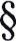 Smluvní strany se zavazují vzájemně poskytovat součinnosti při plnění této smlouvy.Odmítne-li některá ze smluvních stran převzít písemnost nebo její převzetí znemožní, má se za to, že písemnost doručena byla.Tato smlouva nabývá účinnosti prvním dnem měsíce následujícího po uveřejnění smlouvy v informačním systému registru smluv zřízeném podle zákona 340/2015 Sb., ve znění pozdějších předpisů, a to toho dne, který bude pozdější. Obě smluvní strany berou na vědomí a souhlasí s tím, že kupující uveřejní metadata k této smlouvě a textový obsah smlouvy v informačním systému registru smluv zřízeném podle zákona 340/2015 Sb. ve znění pozdějších předpisů bez zbytečného odkladu po podpisu smlouvy. O zveřejnění bude prodávající vyrozuměn.Smluvní strany prohlašují, že jednotkové ceny uvedené v Přílohách A a C této smlouvy považují za obchodní tajemství, tyto údaje budou při zveřejnění smlouvy zneviditelněny.Smluvní strany prohlašují, že vhodnými technickými a organizačními opatřeními zajistí ochranu osobních údajů, které by zpracovávaly (ve smyslu „Nařízení Evropského parlamentu a Rady (EU) 2016/679 ze dne 27. dubna 2016 0 ochraně fyzických osob v souvislosti se zpracováním osobních údajů a volném pohybu těchto údajů a o zrušení směrnice 95/46/ES — obecné nařízení o ochraně osobních údajů” - GDPR) v souvislosti s plněním této smlouvy.Za kupujícího je ve věcech plnění této smlouvy oprávněn jednatve věcech plnění k veřejné zakázce a věcech smluvníchIng. Josef Staněk, telefon: +…………………………………………………..ve věcech provozních a technickýchIng. Andrea Vinciková, telefon: …………………………., e-mail: …………………………..ve věcech fakturačních a ekonomickýchDanuše Sýkorová, telefon: ………………….., e-mail: ………………………..Za prodávajícího je ve věcech plnění této smlouvy oprávněn jednat:ve všech věcech Ing. Jiří Michalík, tel.:	+………………………., e-mail: ……………………….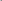 ve věci	obj ednávek:	………………………,	tel.:	+………………………,	e-mail: ……………………….Smlouva je sepsána ve 2 vyhotoveních, z nichž každá strana obdrží jedno vyhotovení s platností originálu.Ve věcech touto smlouvou výslovně neupravených se právní vztahy smluvních stran podpůrně řídí všeobecnými obchodními podmínkami prodávajícího, které tvoří Přílohu D k této Smlouvě. V případě rozporu mezi ustanoveními této smlouvy a ustanoveními všeobecných obchodních podmínek platí, že ustanovení této smlouvy mají přednost.Součástí této smlouvy jsou následující přílohy, které tvoří její nedílnou součást: o Příloha A - specifikace předmětu plnění o Příloha B - místa plnění Příloha C - jednotkové ceny o podmínky prodávajícího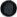 Smluvní strany shodně a výslovně prohlašují, že došlo k dohodě o celém obsahu této smlouvy, že si tuto smlouvu přečetli, jejímu obsahu porozuměli a tato byla sepsána na základě jejich pravé, vážné a svobodné vůle, nikoli za nápadně nevýhodných podmínek, na důkaz čehož připojujívlastnoruční podpisy.V Ústí nad Labem dne: 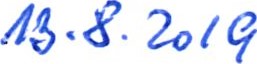 za kupujícího:Ing. P vel Bernáthředitel Zdravotního ústavu se sídlem v Ustí nad LabemZDRAVOTNÍ Ústí 01 Dič 601V Praze dne:	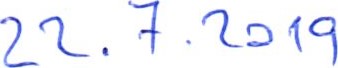 THE r. S.r.o. Sinkulova 55/682, 147 OO Praha 4 tel.: 223 013 988, fax: 222 948 482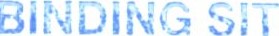 IČO: 29021600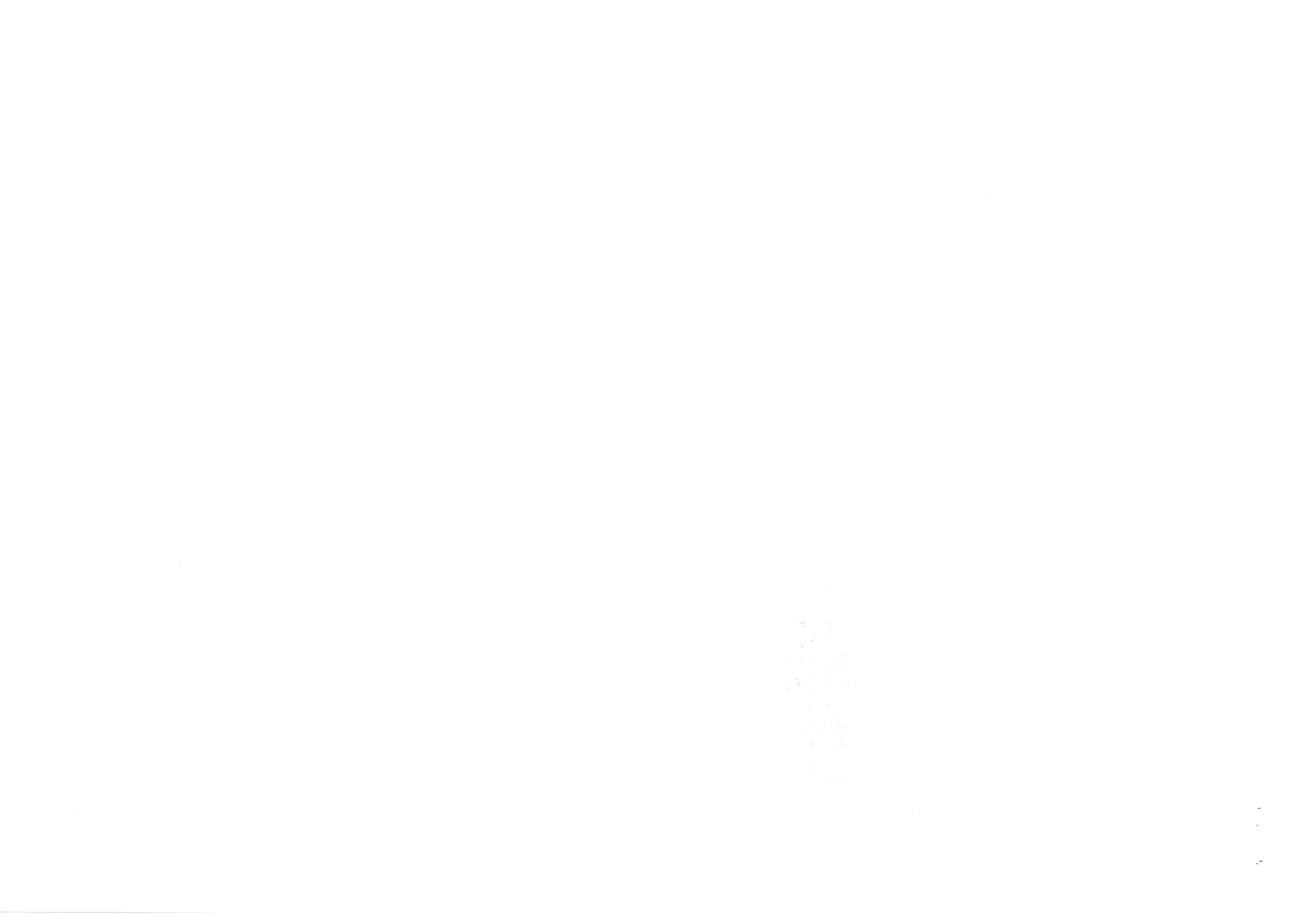 název:Zdravotní ústav se sídlem v Ustí nad Labemsídlo:Moskevská 1531/15, 400 01 Ústí nad Labemstatutární zástupce:Ing. Pavel Bernáth, ředitellč:71009361DIČ:CZ71009361bankovní spojení:ČNB, pobočka Ustí nad Labemčíslo účtu:………………………….ÚSTAVnad LabemŮstí nad Labemse sídlem v Moskevská 15, tč 71009361 